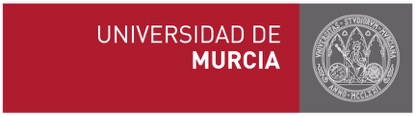 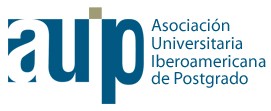 lo 2Convocatoria 2010 Convocatoria 2011. Datos Personales del Solicitante2. Datos Académicos:3. Currículum Vitae Resumido4. Datos de la Autoridad Académica que firma la carta de referencia(*) La carta debe poner de manifiesto no solo el aval para la solicitud sino también el compromiso explícito, por parte de la universidad, de dar al solicitante las facilidades necesarias para que éste pueda seguir el programa de doctorado con la mayor dedicación.5. Exprese los motivos que determinan su interés por realizar el programa formativo6. Fecha y firma del solicitanteDeclaro bajo juramento que todos los datos aquí presentados son ciertos y que, en caso de que sean requeridos, me comprometo a presentar justificación documental correspondiente.Los datos que figuran en esta solicitud serán utilizados exclusivamente para los fines de esta convocatoria, siendo destruidos una vez que se notifique la concesión de las becas.Este formulario deberá cumplimentarse en word, firmarlo con firma escaneada y convertirlo en formato .pdf para evitar desconfiguración o modificaciones involuntarias.Se deben adjuntar a esta solicitud, copias de los documentos que se establecen en la convocatoria y enviar en formato electrónico (.pdf) al email de la Asociación Universitaria Iberoamericana de Postgrado becas.doctorado@auip.org hasta el día 29 de junio de 2016.Cada uno de los documentos deberá estar por separado pero en un solo archivo. Si las certificaciones u otros documentos solicitados constan de varias hojas, éstas deberán estar escaneadas pero deberán convertirse a un solo archivo en formato pdf. Para su rápida identificación, deberán estar todos y cada uno de los documentos correctamente nombrados y numerados, según se indica en esta convocatoria. Serán en total hasta 7 archivos que deberán enviarse preferentemente comprimidos en un único fichero zip o rar. No serán admitidas las solicitudes cuya presentación no reúna estas características.Nombre:      Nombre:      Apellidos:      Apellidos:      Nacionalidad:      Número de pasaporte:      Lugar y Fecha de Nacimiento:         Lugar y Fecha de Nacimiento:         Dirección postal de residencia:      Dirección postal de residencia:      Ciudad de residencia:      País de residencia:      Dirección electrónica:         Teléfono de contacto:       Universidad o Institución con la que está actualmente vinculado (Debe reflejar con claridad el tipo de relación que tiene con ella)Universidad o Institución con la que está actualmente vinculado (Debe reflejar con claridad el tipo de relación que tiene con ella)Licenciatura, Grado o equivalente: Fecha:      Universidad – País:      Nota media/Escala:      Titulación de Postgrado (Máster o Maestría)Fecha      Universidad – País:      Nota media/Escala:      Otras Titulaciones:Otras Titulaciones:Destaque las 3 aportaciones más significativas de su historial de investigación en los últimos 10 años: 1.      2.      3.      Destaque las 3 aportaciones más relevantes  en el ámbito académico y/o profesional en los últimos 10 años:1.      2.      3.      Nombre:      Apellidos:      Cargo que desempeña:      Cargo que desempeña:      Universidad o Institución Académica:      Universidad o Institución Académica:      Fecha:                                                                Firma del solicitante aceptando las bases:   